presented by Maree Ferguson and Rhiannon Barnes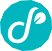 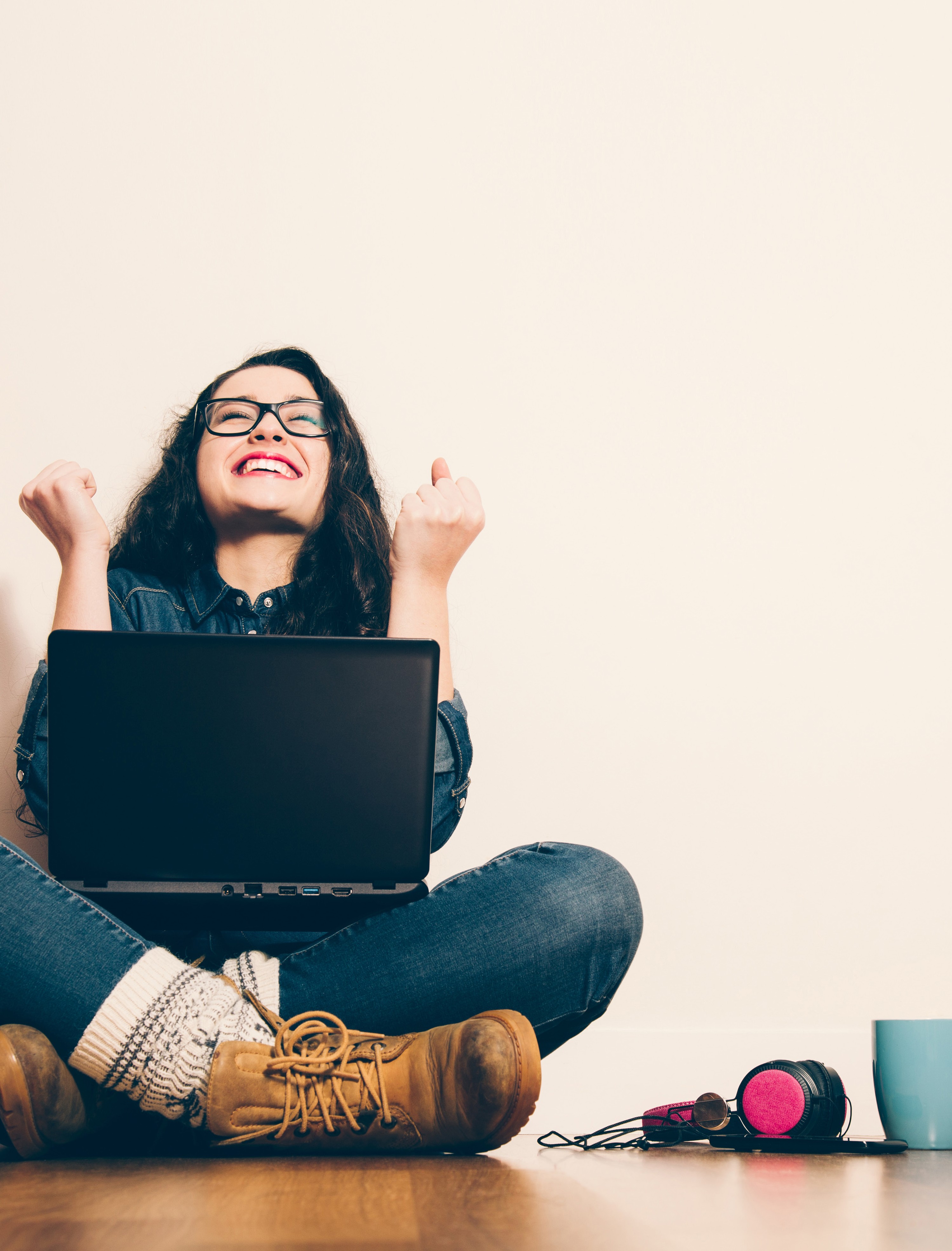 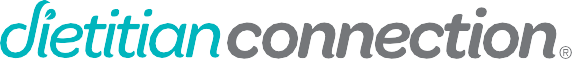 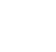 ONLINE	COURSE Get the job you loveMODULE 3.  Cover letterand resumeCover letterWrite a short summary of your experience with a focus on your accomplishments/outcomes: (can be bullet points)What is your point of difference i.e. why should they hire you?Complete your cover letter using template below:Your name, QualificationsYour mobile Your emailDateContact person Position title Organisation Organisation addressDearTEMPLATE EXAMPLEWith comprehensive nutrition and dietetics experience in numerous clinical specialty areas within leading Australian healthcare organisations, I wish to express interest in the position of	I have worked in various positions atfor the past X years. Previously I worked as a clinical and research dietitian atMy resume, including names and contact information of referees, and details of how I meet the selection criteria are attached. I also hold the Accredited Practising Dietitian (APD) credential.Most notably, my career has included:(List achievements/outcomes)Now at this juncture in my career, I am exploring new professional challenges affording the use of my strong clinical background, hence my interest in this position. I believe that I have demonstrated the necessary qualifications, experience and personal attributes to fulfil this position.I appreciate your time in reviewing my application and look forward to speaking with you soon.Yours sincerely Your nameResumeComplete your resume/CV using template headings below:Your name, QualificationsYour mobile Your emailTEMPLATE EXAMPLEEMPLOYMENT /OR WORK EXPERIENCEORGANISATION, Location: (Most recent first) Dates:Position title:(List key outcomes/achievements)EDUCATIONUNIVERSITY, Location: Name of degree:Year Graduated:PROFESSIONAL MEMBERSHIPSProfessional organisation: Membership #PROFESSIONAL OFFICES(List professional offices held)Your name, QualificationsYour mobile Your emailVOLUNTEER POSITIONSTEMPLATE EXAMPLE(List volunteer roles)AWARDS/GRANTS(List awards/grants)PUBLICATIONS(List publications)PRESENTATIONS(List presentations)REFEREESName:Email/phone number:Name:Email/phone number:Name:Email/phone number:Cover Letter Checklist:Have you addressed the letter to the correct person? Have you included your contact details?Have you included the name of position or job listing? Have you focused on what sets you apart from the crowd?Have you included what you can offer your employer and avoided stating what they can do for you? Have you checked for spelling and grammar errors?Resume Checklist:Have you explained any gaps in your resume?Have you contacted your referees and are they available?Have you used strong action words with a focus on unique skills and attributes? Have you avoided generic statements?Have you focused on demonstrating outcomes and results? Have you checked for spelling and grammar errors?Is your resume concise?Do’s and Dont’s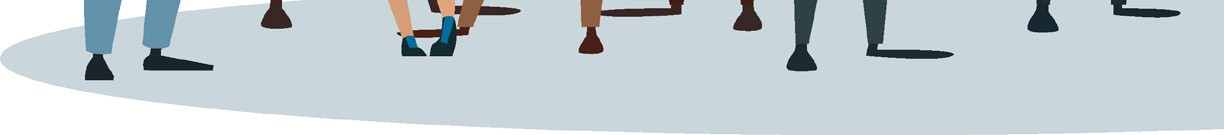 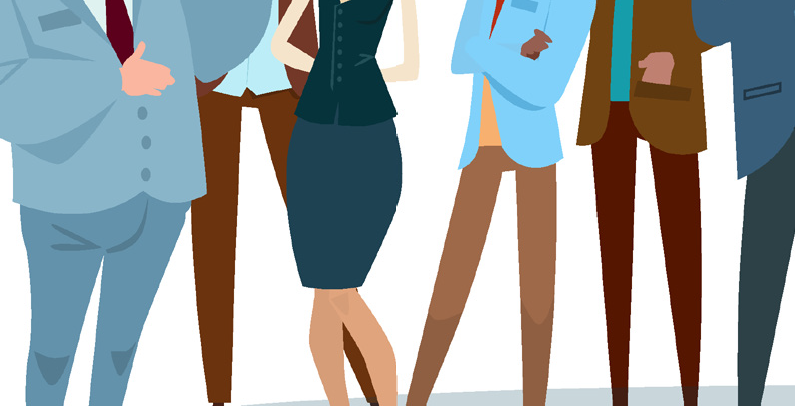 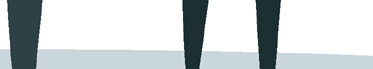 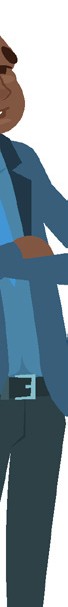 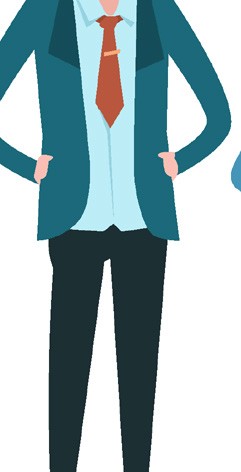 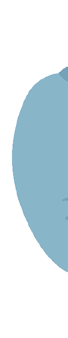 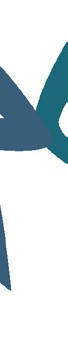 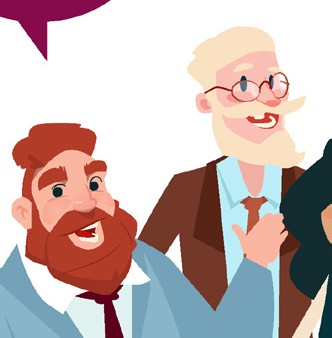 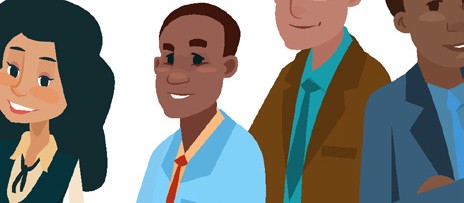 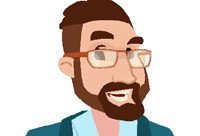 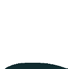 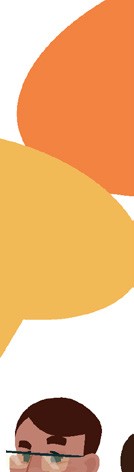 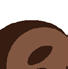 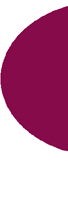 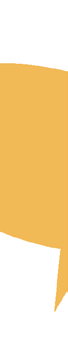 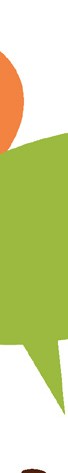 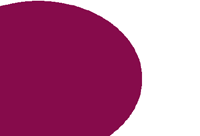 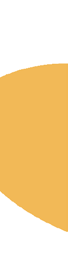 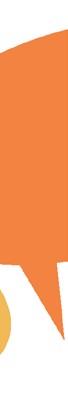 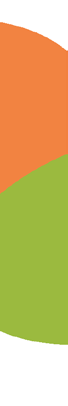 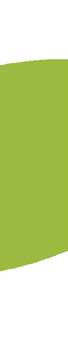 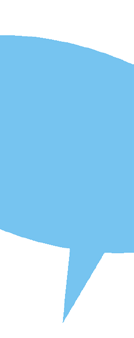 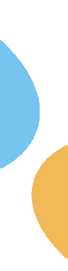 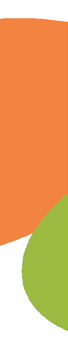 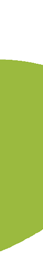 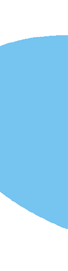 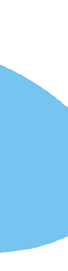 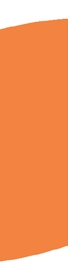 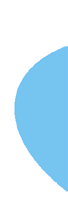 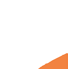 of approaching a RefereeDONT’SChoose someone you haven’t been in contact with more for more than a yearChoose someone who you didn’t have the best relationship withChoose a friend or family memberAssume they will be a referee for you